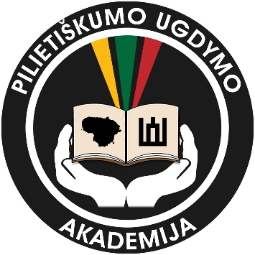 VŠĮ PILIETIŠKUMO UGDYMO AKADEMIJOSIRTEISĖTŲ VAIKO ATSTOVŲSUTARTIS DĖL SUKARINTOS JAUNOJO PASIENIEČIO PILIETIŠKUMO UGDYMOVASAROS STOVYKLOS ………………………..(data)…………………………(vieta)VšĮ Pilietiškumo ugdymo akademija, juridinio asmens kodas 306000241, adresas Perkūnkiemio g. 19A-23, Vilnius, atstovaujama direktorės Jolitos Kuncaitienės, veikiančios pagal organizacijos įstatus (toliau –  Organizatorius), ir vienas iš vaiko/stovyklos dalyvio/stovyklautojo tėvų/įtėvių/globėjų teisėtas atstovas (toliau – Atstovas), atstovaujantis vaiko interesams/-sus………...…..............……………………………….............................................................................,  (vieno iš tėvų (globėjų, įtėvių) vardas, pavardė, gimimo data)………...…..............……………………………….............................................................................,  (gyvenamoji vieta)……………………….........................................................................................................................,(atstovo kontaktai, mobilus telefono nr., el.paštas, adresas)……………………….........................................................................................................................,(atstovo facebook vardas, jei yra)kartu vadinami Šalimis, atsižvelgdami į poreikį ugdyti vaikų ir jaunimo pilietiškumą, patriotiškumą, pilietinę valią ir atsparumą, ugdyti kritinį mąstymą, stiprinti moralines ir dorovines nuostatas, suteikti žinių ir įgūdžių tinkamai elgtis nelaimių ir ekstremaliųjų situacijų metu, sudarė šią stovyklos dalyvio sutartį (toliau – Sutartis):I. SUTARTIES OBJEKTASOrganizatorius įsipareigoja Atstovo sūnui /dukrai/globotiniui ....................…………………....................................................................……………….....…….......(vaiko vardas, pavardė, gimimo data), ……………………….........................................................................................................................,(vaiko kontaktai, mobilus telefono nr., el.p.adr.)……………………….........................................................................................................................,(vaiko facebook vardas, jei yra)organizuoti sukarintą vasaros stovyklą pilietiškumo ugdymo tema adresu Verpikų kaime/-as, Slavikų sen., Šakių r. sav. stovyklavietėje pagal numatytą grafiką (pabraukti pasirinktą pamainą):2022 m. rugpjūčio 1 d. – 2022 m. rugpjūčio 5 d.  5 dienų stovykla 15-18 m. vaikams;2022 m. rugpjūčio 8 d. – 2022 m. rugpjūčio 12 d.  5 dienų stovykla 13-14 m. vaikams;2022 m. rugpjūčio 15 d. – 2022 m. rugpjūčio 19 d.  5 dienų stovykla 8-12 m. vaikams;IV. SUTARTIES ŠALIŲ ĮSIPAREIGOJIMAIOrganizatorius įsipareigoja:organizuoti stovyklą/-oje ir kokybišką paslaugų teikimą pagal neformalaus vaikų švietimo programą, įgyvendinant kryptingas užimtumo, prevencijos ir edukacines programas, sąlygojančias sėkmingą vaikų ir jaunimo socializaciją, ugdančias jų kultūrinę brandą, pilietiškumą, socialinius įgūdžius, saviraišką, sveikos gyvensenos, dorovės, gebėjimus ir polinkius, padedančias sudaryti geresnes ir edukacines ugdymosi sąlygas;užtikrinti vaikų ir jaunimo saugumą, sveikatos priežiūrą ir žalingų įpročių prevenciją, saugoti vaiką nuo neigiamos socialinės aplinkos įtakos;objektyviai ir nešališkai vertinti poilsiautojų elgesį, pranešti tėvams (globėjams, įtėviams) ar kitiems teisėtiems vaiko atstovams apie netinkamą vaiko elgesį ir/ar stovyklos taisyklių pažeidimus;prireikus suteikti specialiąją medicininę pagalbą;teikti informaciją vaiko tėvams (globėjams, įtėviams) ar kitiems teisėtiems vaiko atstovams apie vaiko pakitusią sveikatos būklę, esminius elgesio ir kitų normų pažeidimus;supažindinti su vidaus tvarkos ir elgesio taisyklėmis pasirašytinai ir įpareigoti jų laikytis (Sutarties Priedas Nr.1)užtikrinti vaiko maitinimą pagal valgiaraščius, laikantis nustatytų paros energijos ir maistinių medžiagų normų bei sveikos mitybos principų atsižvelgiant į tėvų (globėjų, įtėvių) ar kitų teisėtų vaiko Atstovų pageidavimus dėl maisto kiekio;Saugoti šios Sutarties pagrindu gautos informacijos konfidencialumą ir įsipareigoja susilaikyti nuo veiksmų, kuriais būtų pažeistos šios Sutarties sąlygos, kurie darytų žalą Šalių interesams. Tėvai (globėjai, įtėviai) ar kiti teisėti vaiko atstovai įsipareigoja:Išaiškinti vaikui jo elgesio normas, kad vaikas/stovyklos dalyvis privalo gerbti stovyklos darbuotojus, kitus suaugusiuosius ir bendraamžius, nepažeisti jų teisių ir teisėtų interesų, laikytis priimtų elgesio normų viešosiose vietose, saugoti ir tausoti materialines vertybes, gamtą;Užtikrinti, kad vaikas/stovyklos dalyvis į stovyklą nesivežtų pavojingų daiktų, maisto produktų, alkoholinių gėrimų, tabako gaminių, narkotinių ar psichoaktyviųjų medžiagų;Atlyginti padarytą žalą stovyklos Organizatoriams ar kitiems asmenims Lietuvos Respublikos teisės aktų nustatyta stovyklos turtui ar kitiems stovyklos dalyvis įsivėlus į ginčą su kitais stovyklos dalyviais ir/ar savanoriais, naudojus prieš juos prievartą ar smurtą, ar kitaip nesilaikius stovykloje galiojančių elgesio taisyklių (pastebėjus vartojant alkoholinius gėrimus, rūkalų ar kitų kvaišalų vartojimą, svetimo turto pasisavinimą, muštynių organizavimą, piktybišką dienos režimo nevykdymą);NEDELSIANT informuoti VšĮ Pilietiškumo ugdymo akademija/-os direktorių vaikui/savanoriui savavališkai išvykus iš stovyklavietės į namus;Atvykus į  VšĮ Pilietiškumo ugdymo akademija stovyklą pateikti vaiko sveikatos pažymą formą 027-1/a (svarbu, kad  pažyma būtų galiojanti vaikui poilsiaujant stovykloje), asmens tapatybės dokumentą (NE KOPIJĄ), kadangi stovyklavietė įrengta Pasienio ruože, kur privaloma turėti asmens tapatybės dokumentą. Be jo į stovyklą dalyvis gali būti nepriimtas. Užsieniečiams vietoj sveikatos pažymos tinka Europos sveikatos kortelė ar sveikatos draudimas; Turėti draudimą traumų, nelaimingų atsitikimų atveju stovyklos laikotarpiui (rekomenduojama būti atlikus skiepus vaikui/jaunuoliui nuo erkinio encefalito, kitu atveju atsakomybė tenka vaiko Atstovams);Bendradarbiauti su VšĮ Pilietiškumo ugdymo akademija stovyklos Organizatoriumi ir konsultuotis su pedagogais bei psichologais koreguojant ir kontroliuojant vaiko elgesį;Laiku sumokėti nustatytą mokestį už stovyklą ir pateikti visus reikalingus dokumentus;Aprūpinti vaiką/jaunuolį gyvenimui gamtoje būtinais daiktais, tinkamais drabužiais, asmens higienos priemonėmis, sportine apranga ir kitomis poilsiui būtinomis priemonėmis (Organizatorius pateikia stovykloje būtinų ir rekomenduojamų turėti su savimi daiktų sąrašą, jis skelbiamas ir internetinėje svetainėje www.pilietskumoakademija.lt); Pasirūpinti stovyklos dalyvis atvežimu į sutartą vietą ir o kelione atgal (Organizatorius gali konsultuoti ir padėti organizuoti kelionę, tačiau atsakomybės už kelionę į stovyklą ir atgal neprisiima ir vaikų nelydi);Informuoti vaiką/stovyklos dalyvį, kad stovyklos metu mobilieji telefonų aparatai perduodami Organizatoriams saugojimui ir grąžinami išvykstant po visų veiklų (jais pasinaudoti galima pagal vaikų/stovyklos dalyvių ir Organizatorių individualų susitarimą trumpam laikui arba dėl tam tikrų svarbių išimčių ilgiau);Nurodyti sutinka ar nesutinka, kad stovyklavimo metu prireikus vaikui būtų suteikta reikalinga medicinos pagalba ir, nepavykus susisiekti su vaiko Atstovais vaikui būtų tęsiamas gydymas ar teikiama ambulatorinės sveikatos priežiūra (taip pat esant įtarimui, vaikas/stovyklos dalyvis būtų medikų patikrintas dėl alkoholio ar narkotinių medžiagų vartojimo) pagal gydytojams, slaugytojams nustatytą kompetenciją jų paskyrimų ribose  _________________________________          (įrašyti: sutinku arba nesutinku, parašas).Aprašyti vaiko elgesio polinkius, sutrikimus, įpročius, kitą svarbią informaciją, kurią Organizatoriams svarbu žinoti:      ____________________________________________________________________________________________________________________________________________________________________________________________________________________________________________________________________________________________________________________      ____________________________________________________________________________________________________________________________________________________________________________________________________________________________________________________________________________________________________________________Aprašyti vaiko sveikatos ypatumus (epilepsija, bronchinė astma, cukrinis diabetas ar kt. kitos ligos, kurios reikalauja atidesnės vadovų priežiūros) jeigu jų yra:_____________________________________________________________________________      _________________________________________________________________________________________________________________________________________________________Aprašyti ir nurodyti vaiko alergijas vabzdžių įgėlimams, maistui jeigu yra:_____________________________________________________________________________      ____________________________________________________________________________Aprašyti ir nurodyti svarbią informaciją jeigu vaikas/stovyklos dalyvis stovykloje vartos vaistus (nurodykite vaistų pavadinimą, vartojimo būdą, kiekį ir priežastį, galimus šalutinius poveikius):__________________________________________________________________________________________________________________________________________________________    ______________________________________________________________________________           (nenurodžius šių ypatumų, nelaimės atveju, atsakomybė tenka vaiko Atstovams)Pastaba: draudžiama įdėti vaistų, kurie nėra skirti gydytojo. Atsakomybė tenka tėvams (globėjams, įtėviams) ar kitiems teisėtiems vaiko atstovams.Pareikšti savo sutikimą/nesutikimą (Sutarties priedas Nr.2) dėl vaiko atvaizdo naudojimo VšĮ Pilietiškumo ugdymo akademija prezentacinei veiklai;Pareikšti savo sutikimą/nesutikimą (Sutarties priedas Nr.3) dėl savo ir vaiko asmens duomenų naudojimo VšĮ Pilietiškumo ugdymo akademija stovyklų ir kitų renginių organizavimo tikslais;Vaiko teisėtas Atstovas yra informuojamas, kad jo ir vaiko asmens duomenys (vardas, pavardė, gimimo data, adresas, banko sąskaitos Nr., el. pašto adresas, telefono numeris, parašas) yra tvarkomi remiantis Bendrojo duomenų apsaugos reglamento 2016/679 nuostatomis. Patvirtinti, jog supranta kad, kad vaikas/stovyklos dalyvis stovykloje gyvens lauko sąlygomis (įrengtoje palapinėje), su kitais stovyklautojais (berniukų ir mergaičių nakvynės vietos atskiros)(įrašyti suprantu, sutinku, parašas)     ________________________________Patvirtinti, jog supranta ir sutinka kad, kad iš vaiko stovyklos metu bus paimtas mobilusis (išmanusis) telefonas ir leista naudotis tik atskiru Organizatorių ir stovyklos dalyvių susitarimu. Su vaikų stovyklos laikotarpiu, esant reikalui, su Organizatoriais tel. nr. 8  600 69 751 galiu susisiekti bet kuriuo paros metu ir paprašyti pakalbėti su vaiku arba perduoti jam svarbią informaciją. (įrašyti suprantu, sutinku parašas) _________________________________Patvirtinti, jog supranta ir sutinka, kad vaiką stovyklos metu prižiūrės ne tik Organizatoriai, bet ir kiti suaugę kvalifikuoti asmenys savanoriai, instruktoriai, lektoriai, pedagogai.             (įrašyti esu informuotas, parašas) _________________________________Patvirtinti, kad su stovyklavimo sąlygomis bei stovyklos taisyklėmis susipažino bei supažindino vaiką. (susipažinau ir supažindinau vaiką, parašas) _________________________________Patvirtinti, kad vaikas/stovyklos dalyvis gali dalyvaut visuose užsiėmimuose ir jam nėra taikomi jokie fizinio krūvio ribojimai (kitu atveju būtina įrašyti ribojimus) ribojimai, įrašyti (yra, nėra, parašas) _________________________________Pavirtinti, kad dėl neatsakingo vaiko elgesio stovyklos ir galimų traumų per praktinius mokymus, žygius ir kitas veiklas organizatoriams priekaištų neturės. (įrašyti tvirtinu, parašas) _________________________________ Patvirtinti, kad vaikui leidžiama maudytis vandens telkiniuose, pirtyje, kubile (įrašyti sutinku, nesutinku, parašas) ________________________________V. STOVYKLOS KAINA IR ATSISKAITYMAS 5.1. Stovyklos kaina  150eur/5 dienos. Organizatoriai gali taikyti nuolaidas:5.1.1. socialiai pažeidžiamų ir patiriančių socialinę šeimų atskirtį vaikams;5.1.2. pabėgusių nuo karo veiksmų Ukrainoje, nukentėjusių ir sunkiai besiverčiančių ukrainiečių šeimų vaikams – 100 eur. 5.1.3. su VšĮ bendradarbiaujančių institucijų ar bendruomenių ir/ar darbuotojų vaikams taikoma 10% nuolaida. 5.1.4. Ypatingais atvejais nuolaidos derinamos individualiai.5.2. Dalis stovyklos mokesčio – užstatas 50 eur, užstatas siekiant rezervuoti vietą vaikui, turi būti sumokėtas iki nurodytos datos ir jis yra negrąžinamas. 5.3. Galima mokėti ir visą stovyklos kainą iškart.5.4. Mokėti Organizatoriams galima:5.4.1. bankiniu pavedimu (pageidautina) į VšĮ Pilietiškumo ugdymo akademija sąskaitą LT827300010171015303 nurodant paskirtyje vaiko/stovyklos dalyvio vardą pavardę ir stovyklos datą;5.4.2. arba grynaisiais pinigais (iš anksto suderinus su direktoriumi).5.5. Pervedus tik užstatą, likusi mokesčio dalis turi būti pervesta ne vėliau kaip  1 dieną iki atvykimo į stovyklą arba vėliausiai (susitarus su Organizatoriumi) atvykimo į stovyklą dieną;5.6. stovykla gali būti dalinai finansuojama savivaldybės ir/ar papildomai remiama iš kitų šaltinių. VI. SUTARTIES GALIOJIMAS, KEITIMAS IR NUTRAUKIMAS6.1. sutartis galioja stovyklos pamainos (-ų) laikotarpiu;6.2. Organizatorius turi teisę vienašališkai nutraukti sutartį dėl sutartyje numatytų Atstovo įsipareigojimų nevykdymo ir (ar) vaiko veiklos: stovyklos vidaus tvarkos ir saugaus elgesio taisyklių nesilaikymo, netinkamo elgesio su kitais stovyklautojais (patyčių, muštynių ir kitų veiksmų, keliančių pavojų kitų vaikų sveikatai ir gyvybei, vagystės, rūkymo, alkoholio, narkotinių ir psichotropinių medžiagų vartojimo bei platinimo ir kt.); stovyklos turto, inventoriaus tyčinio gadinimo ar svaigalų vartojimo, laikymo, platinimo; Šiame punkte išvardintais  atvejais pinigai už neišbūtą laiką poilsio stovykloje negrąžinami.6.3. Atstovas turi teisę nutraukti sutartį pagal organizatoriams pateiktą motyvuotą prašymą, nurodydamas sutarties nutraukimo svarbią nuo jų pačių valios nepriklausančią priežastį ir pridėdamas pažymą (-as) (liga, trauma, nelaimė šeimoje), ir susigrąžinti dalį ar visus pinigus už neišbūtą laikotarpį);	6.4. sutartis sudaryta dviem egzemplioriais, turinčiais vienodą teisinę galią (po vieną kiekvienai šaliai).VII. KITOS SĄLYGOS7. Siekiant ugdyti vaiko atsakomybę, visi ginčai ir konfliktai kilę stovyklos ir/ar renginių metu tarp dalyvių ir/ar Organizatorių ir/ar savanorių sprendžiami pirmiausia tarp vaikų kartu su Organizatoriais ir savanoriais, į vaikų tėvus (įtėvius, globėjus) ar kitus teisėtus vaiko atstovus tik tais atvejais, jeigu ginčo nepavyksta išspręsti savarankiškai.8. Pretenzijas stovyklos Organizatoriui dėl netinkamo šios sutarties vykdymo stovyklautojo tėvai (globėjai, įtėviai) ar kiti teisėti vaiko tėvai (globėjai, įtėviai) ar kiti teisėti vaiko atstovai gali pareikšti raštu, per 10 dienų nuo stovyklos pabaigos. Stovyklos organizatorius įsipareigoja raštu atsakyti į pretenzijas per 10 darbo dienų nuo pretenzijų gavimo dienos arba jeigu įmanoma išspręsti žodžiu.9. Visi ginčai, kilę tarp sutarties šalių, sprendžiami derybų keliu, o nepavykus susitarti - Lietuvos Respublikos įstatymų nustatyta tvarka.10. Stovyklautojo teises gina Lietuvos Respublikos civilinis kodeksas, Vartotojų teisių gynimo įstatymas, Reklamos įstatymas, Turizmo įstatymas bei kiti įstatymai ir poįstatyminiai teisės aktai bei ši sutartis.11. Esant valstybės institucijų rekomendacijoms sustabdyti ugdymo įstaigų veiklą stovyklų sezono laikotarpiu, visos stovyklos gali būti atšaukiamos. Tokiu atveju įsigijusiems kelialapius ir papildomas paslaugas pagal pateiktą prašymą grąžinama visa sumokėta suma.12. Stovyklos dalyvio tėvai (globėjai, įtėviai) ar kiti teisėti vaiko atstovai turi teisę nutraukti sutartį pagal stovyklos organizatoriui pateiktą motyvuotą prašymą ir atgauti mokestį už neišbūtą laikotarpį stovyklos dalyvio ligos atveju. Be rimtos priežasties sutarties nutraukimo atvejais mokestis už neišbūtą laiką stovykloje negrąžinamas.13. Stovyklos dalyvio tėvai (globėjai, įtėviai) ar kiti teisėti vaiko atstovai garantuoja ir patvirtina (esant poreikiui papildomais dokumentais), kad yra teisėti stovyklos dalyvio atstovai, jo teisės nėra apribotos ir jis gali prisiimti įsipareigojimus pagal šią Sutartį pilna apimtimi.Organizatorius                                              Jolita Kuncaitienė                                                       ………………                                                                                                                                                                                                                                                                                                                  (parašas) Vaiko tėvai ar teisėti atstovai:			                    …………………………………	               ………………		                                              (vardas, pavardė)	 	                  	                                   (parašas) www.pilietiskumoakademija.ltSutarties priedas Nr.1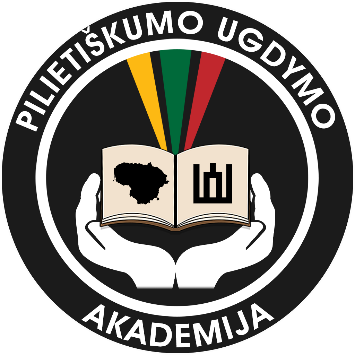 STOVYKLAUTOJO/SAVANORIO PASIŽADĖJIMAS	Aš, …………………………………………………………………………………...………..,					(vaiko vardas, pavardė) 	Esu susipažinęs su VšĮ Pilietiškumo ugdymo akademija stovyklų ir kitų renginių vidaus tvarkos taisyklėmis, Asmens duomenų apsaugos ir tvarkymo taisyklėmis, Įstaigos vidaus tvarkos taisyklėmis, civilinės ir priešgaisrinės saugos reikalavimais taip pat saugaus eismo nuostatomis bei pasižadu laikytis sukarintos pilietiškumo ugdymo stovyklos dalyvių/savanorių įsipareigojimų:gerbti bei vykdyti stovyklos vadovo (organizatoriaus) ir instruktorių bei dėstytojų ir savanorių teisėtus nurodymus;laikytis stovyklos dienotvarkės;laikytis stovyklos vidaus tvarkos taisyklių;laikytis drausmės ir teisėtų vadovų ar kitų suaugusiųjų nurodymų;saugoti savo sveikatą ir nekelti pavojaus kitiems;saugoti ir tausoti stovyklos turtą, inventorių ir gamtą;nevalgyti man nepažįstamų augalų: grybų, uogų ir pan.nevartoti necenzūrinių žodžių, gerbti kitus;nerūkyti, nevartoti alkoholinių gėrimų ir narkotinių, kitų psichoaktyviųjų ar svaiginančių medžiagų;be stovyklos vadovų leidimo neišeiti iš stovyklos teritorijos;nesimaudyti vandens telkiniuose be stovyklos vadovų leidimo ir priežiūros.	Su stovyklos taisyklėmis susipažinau, pasižadėjimą perskaičiau, supratau, kas parašyta, ir suprantu, kad už pasižadėjimo nesilaikymą galiu būti pašalinta/as iš stovyklos ir sumokėti pinigai nebus grąžinti.Vaikas/stovyklautojas/savanoris						………………….	…………………………………				                 			 (parašas) 			          (vardas, pavardė)Sutarties priedas Nr.2SUTIKIMAS DĖL NEPILNAMEČIO FILMAVIMO IR (AR) FOTOGRAFAVIMO BEI MEDŽIAGOS VIEŠINIMO Aš, ______________________________________________________gim. _________________, 		 (Vaiko tėvų/įtėvių/globėjų vardas, pavardė)		(gimimo data)būdamas __________________________________gim._____________________, (toliau – Vaikas)                              		(vaiko vardas, pavardė)                             (gimimo data)įstatyminiu atstovu (-e) ir atstovaujantis (-i) Vaiko interesus, sutinku, kad Vaikas būtų fotografuojamas ir (ar) filmuojamas (-a) Viešosios įstaigos Pilietiškumo ugdymo akademija (toliau – VšĮ) atstovų renginių metu, o vaizdo ir (ar) garso medžiaga būtų viešinama be atskiro sutikimo  teikiant informaciją apie įvairius renginius bei kitais teisėtais tikslais.Leidžiu publikuoti vaizdo ir (ar) garso informaciją VšĮ Pilietiškumo ugdymo akademija (interneto svetainėje www.pilietiskumoakademija.lt, VšĮ socialinių tinklų paskyrose, o taip pat kitose viešose erdvėse.Man yra suprantama, kad aukščiau paminėti VšĮ informacijos šaltiniai yra vieši ir jose publikuojamą tekstinę bei vaizdinę medžiagą gali neatlygintinai atgaminti viešosios informacijos rengėjai, o taip pat tokia medžiaga gali būti panaudota parodose, laikraščiuose ir kitokiuose spaudos darbuose, pristatymuose ar televizijos eteryje neprieštaraujant Lietuvos Respublikos įstatymams.Sutikimo tikslas: vaiko atvaizdas bus naudojamas VšĮ Pilietiškumo ugdymo akademija prezentacinei veiklai (pagal Lietuvos Respublikos visuomenės informavimo įstatymo 13 str.5d.), stovyklos veiklų viešinimui. Esu informuotas (-a), kad šį sutikimą raštu galiu atšaukti bet kokiu metu.Sutinku _________________________________________________________________________                                                  (Vaiko tėvų/įtėvių/globėjų vardas, pavardė, parašas)_______________         (data)Sutarties priedas Nr.3SUTIKIMAS DĖL ASMENS DUOMENŲ NAUDOJIMOAš, ______________________________________________________gim. _________________, 		 (Vaiko tėvų/įtėvių/globėjų/Atstovo vardas, pavardė)		(gimimo data)būdamas ____________________________________gim.___________________, (toliau – Vaikas)                              		(vaiko vardas, pavardė)                               (gimimo data)įstatyminiu atstovu (-e) ir atstovaujantis (-i) Vaiko interesus, esu informuotas ir sutinku, kad VšĮ Pilietiškumo ugdymo akademija (toliau Akademija) gautų ir tvarkytų vaiko ir mano asmens duomenis, nurodytus sutartyje: vardas, pavardė, asmens kodas, gyvenamoji vieta, gimimo data, telefono numeris, elektroninio pašto adresas; ypatingus asmens duomenis, nurodytus socialinį vaiko statusą įrodančiuose dokumentuose; medicininės pažymos duomenis, informaciją apie vaiko sveikatos ypatumus, naudojamus vaistus, netradicinius (jeigu tokie yra) elgesio polinkius.Sutikimo tikslas: pirmos pagalbos suteikimas (duomenų pateikimas sveikatos priežiūros įstaigai), konfliktinių situacijų sprendimas (bendravimas su tėvais/įtėviais/globėjais), instruktavimo ir registracijos žurnalų pildymas, būrių sąrašų sudarymas, informacijos apie renginius Atstovui ir vaikui teikimas, grupių socialiniuose tinkluose ir el. pašte sudarymas organizavimui, įvairių klausimų susijusių su renginiais sprendimui, bendravimui palengvinti. Asmens duomenys gali būti teikiami:Švietimo mainų paramos fondui, savivaldybėms papildomų lėšų gavimui vaikų stovyklavimui finansuoti; SWEDBANK bankui, vykdant atsiskaitymus už paslaugas;Renkant dokumentus ir teikiant informaciją apie vaiko dalyvavimą renginiuose ir projektuose, internetinio ir telefoninio ryšio tiekėjams.Saugojimo terminai: asmens duomenų tvarkymo sutikimas, instruktavimo ir registracijos žurnalai su vaiko asmens duomenimis saugomi 4 metus. Sutartis su tėvais (globėjais, įtėviais) ar kitais teisėtais vaiko atstovais ir medicininė pažyma naikinami iki kalendorinių metų pabaigos. Finansiniai dokumentai (pinigų mokėjimo, grąžinimo dokumentai) saugomi 10 metų. Po saugojimo termino pabaigos, duomenys sunaikinami neatkuriamai.Pareiškėjo teisės užtikrinamos kreipiantis į VšĮ Pilietiškumo ugdymo akademija direktorę , tel. 8 600 69 751 arba įgaliotą asmenį. Jūs turite teisę:Prašyti konkrečiais atvejais apriboti savo asmens duomenų tvarkymą;Gauti savo asmens duomenis kompiuterio skaitomu formatu ir persiųsti juos kitam duomenų valdytojui;Daugiau informacijos apie asmens duomenų tvarkymą pateikiama VšĮ Pilietiškumo ugdymo akademija Asmens duomenų tvarkymo taisyklėse Akademijos internetiniame puslapyje www.pilietiskumoakademija.lt  Esu informuotas (-a), kad šį sutikimą raštu galiu atšaukti bet kokiu metu.Patvirtinu*, kad aukščiau išdėstytos sąlygos man yra suprantamos.Tėvų ar teisėto vaiko atstovo vardas pavardė_______________________________________ parašas______________________________________________data ________________________Papildomai informuotiTaipNePastabosMano vaikas/stovyklos dalyvis turi palapinę (prie pastabų nurodyti kiek vietų)Jei turi palapinę prašome prie pastabų nurodyti ar sutinkate, kad apsigyventų drauge kitas stovyklos dalyvis arba nurodykite su kuo gyvens jei žinoteMano vaikas/stovyklos dalyvis turi pripučiamą čiužinį ir pompą (prie pastabų nurodyti kiek vietų)Patvirtinu, kad turime galimybę vaiką/stovyklos dalyvį atvežti į stovyklavietę (jei turite galimybę priimti kitą stovyklautoją, nurodyti pastabose ir parašykite miestą iš kurio vyksite)Patvirtinu, kad turime galimybę vaiką/stovyklos dalyvį parsivežti iš stovyklavietės (jei turite galimybę priimti kitą stovyklautoją, nurodyti pastabose ir parašykite miestą į kurį vyksite)Neturiu galimybės nuvežti/parvežti vaiko, pagedauju pagalbos, sutinku, kad vaiką/stovyklos dalyvį vežtų kitas asmuo, turintis teisę vairuoti transporto priemonę ir prisiimu už tai atsakomybęMano vaikas/stovyklos dalyvis stovykloje turi kišenpinigiųIdėjos, pasiūlymai, pastabos, parama: (gali būti nurodyta: kritika, pageidavimai, pastabos, aukos, dovanos, rėmimas, pagalba, žinios, paskaitos, įdomių žmonių kontaktai, savanoriavimas įvairiais klausimais, fotografavimas, projektų rašymas ir kita.)Idėjos, pasiūlymai, pastabos, parama: (gali būti nurodyta: kritika, pageidavimai, pastabos, aukos, dovanos, rėmimas, pagalba, žinios, paskaitos, įdomių žmonių kontaktai, savanoriavimas įvairiais klausimais, fotografavimas, projektų rašymas ir kita.)Idėjos, pasiūlymai, pastabos, parama: (gali būti nurodyta: kritika, pageidavimai, pastabos, aukos, dovanos, rėmimas, pagalba, žinios, paskaitos, įdomių žmonių kontaktai, savanoriavimas įvairiais klausimais, fotografavimas, projektų rašymas ir kita.)Idėjos, pasiūlymai, pastabos, parama: (gali būti nurodyta: kritika, pageidavimai, pastabos, aukos, dovanos, rėmimas, pagalba, žinios, paskaitos, įdomių žmonių kontaktai, savanoriavimas įvairiais klausimais, fotografavimas, projektų rašymas ir kita.)